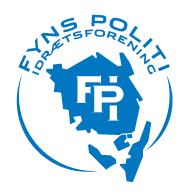 Resultatliste PM MARATHON 2016Klasse 1 (Mesterskabsklassen):Klasse 2:Klasse 4:Klasse Damer:POLITIMESTERSKAB HOLD:                 Nordjylland                 v/ Kasper Winther Nielsen, Jesper Gad og Thomas Ottesen, i tiden 11:24:071Martin GravesenBornholm PI2:48:242Flemming ChristiansenHillerød PI3:07:433Peder RønholtKøbenhavn PI3:08:344Flemming DidriksenFrederikssund PI3:14:365Kristian DyrehaugeFyns PI3:27:426Kasper Winther NielsenAalborg PI3.33.417Thomas OttesenFrederikshavn PI3:45:288Allan Ravn MøllerRanders PI3:48:429Poul KajFyns PI3:48:4910Lars Bo JensenRanders PI3:52:1111Jesper GadFrederikshavn PI4:04:5812Mads MøllerKøbenhavn PI4:22:2613Morten Eskerod ThemFyns PI5:28:12Paw HickmanFyns PIUdg.Morten AslakKøbenhavn PIEj startet1Martin GravesenBornholm PI2:48:242Flemming ChristiansenHillerød PI3:07:433Peder RønholtKøbenhavn PI3:08:344Flemming DidriksenFrederikssund PI3:14:365Mads MøllerKøbenhavn PI4:22:261Allan Ravn MøllerRanders PI3.48:422Poul KajFyns PI3:48:493Lars Bo JensenRanders PI3:52:111Rikke PoulsenVejle PI3:50:42Maria Sønderskov KristensenFyns PIUdg.Signe WibergTønder PIEj startet